Name		________________________					Geburtsname	________________________Vorname		________________________Straße		________________________PLZ			_________Ort			________________________Telefon		________/________________Mobil		________/________________							e-mail		__________________@__________________Geburtsdatum	____.____.19_____Führerschein	kl.	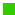 Kfz vorhanden? 	 ja		 neinGewerbeschein    	 ja		 neinStudent		 ja		 neinBerufstätig		 ja		 neinNebenjobs		 ja		 neinArbeitssuchend	 ja		 neinSozialversicherungsnummer:	________________________________Bankverbindung:			________________________________Kontonummer:			________________________________Bankleitzahl:				________________________________Vorkenntnisse und Dauer der Jobs (Promojobs, Ausschank, Gastroerfahrung, etc.) :	Körpergröße			Konfektionsgröße		Schuhgröße			Sichtbare Tattoos		 ja		 neinSichtbare Piercings		 ja		 neinRaucher			 ja		 neinGewünschte (mögliche) Einsatzbereiche:	Service					 ja		 nein			VIP-Bereich				 ja		 nein				Cocktail-Bar				 ja		 nein					Promotion				 ja		 nein			Verkaufsaktion/Sampling		 ja		 nein			Ausschankwagen			 ja		 nein			Faßläufer				 ja		 nein			Getränke-Verkauf auf Festivals	 ja		 neinAusgefüllte Setcard bitte zusammen mit Personalleitfaden an cabral.berihu@eventdoall.de schicken